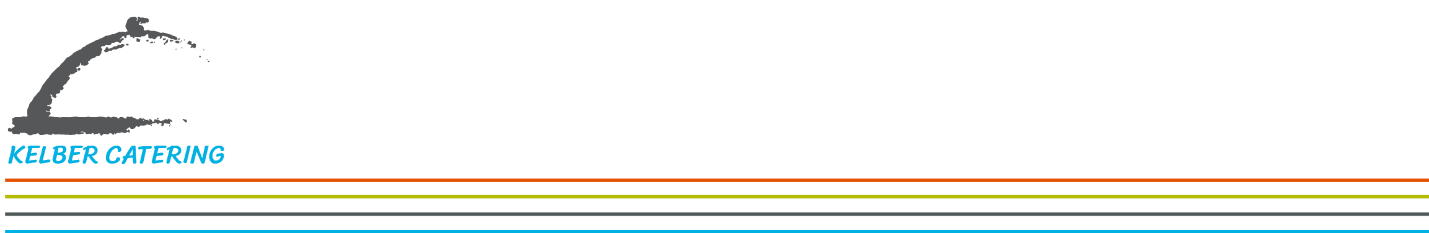 Minneapolis Home & Garden ShowMarch 1-5,2023CONSUMABLE FOOD & BEVERAGE SALES POLICYKelber Catering, Inc. (KCI) is the exclusive caterer and concessionaire within the Minneapolis Convention Center (MCC).  KCI maintains exclusive rights for all consumable food & beverage sales for the MCC and its grounds, including outdoor plaza, surrounding sidewalks, marshalling yard and any other spaces under direct control of the MCC. A Consumable Product is any product that may potentially be opened and consumed on site (e.g. pretzels, candies, popcorn, cookies, bottled water, soda, etc.).  Consumable products must be pre-packaged and have a minimum sale price of $18.00 per smallest saleable unit in order to be sold by exhibitors within the MCC grounds.Non-Consumable Products are considered not readily consumed such as sauces, uncooked pasta, drink mixes, food mixes, spices, etc.  These products can be sold by unit with no minimum pricing.In order for an exhibitor to sell products within the MCC grounds this document must be signed and returned to KCI sales manager along with a readily available copy in your booth during show hours.  Your cooperation is greatly appreciated. Please sign and return this document by  _____________________________________________________Exhibiting Company Name _________________________________________________________________
Booth # _______________Onsite Contact:____________________________________Cell _______________________________________Email _________________________________________
_________________________________________________	Date ________________________________
Authorized Signature	By signing, I certify that I have read the above information 				 

____________________________________________________
Printed NameConsumable non-consumable exhibitor fb 23.doc